Orientation Report Form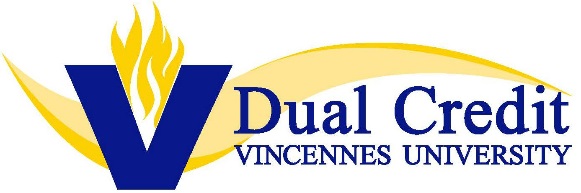 The following topics were covered during the orientation session (check all that apply):CCO/Syllabus and Learning Outcomes	Course Philosophy/Pedagogy	Grading Policy Required/Recommended Textbooks	Required Assessments (UCC)	Other  	Provide a description of the orientation session (attach a detailed agenda and copies of all materials/resources provided).List additional comments or concerns regarding this session and/or participant(s).*A typed name below serves as an electronic signature when this report is sent from a VU email address.Faculty Liaison Signature:		Date: 	Revised 8.15.19Orientation Type:IndividualGroupOrientation Location/Method:VU CampusOn Site*Phone	*Skype/Zoom/etc.*Prior approval required for PE instructorsProgram(s) Represented:Early CollegeProject EXCELINSTRUCTOR & HIGH SCHOOL / SITE INFORMAITONINSTRUCTOR & HIGH SCHOOL / SITE INFORMAITONName(s) of Dual Credit Instructor(s):Name(s) of High School / CTE Site(s):VU Course Number(s) Discussed: